Akceptujeme objednávku v souladu s ustanovením S 1740 zákona č. 89/2012 Sb. s doplněním podstatně neměnícím podmínky objednávky.Bereme na vědomí a souhlasíme s uveřejněním smlouvy (s hodnotou nad 50 tis Kč) v registru smluv zřízeném podle zák. č. 340/2015 Sb.*/) Podbarvená pole k povinnému vyplněníStránka 1 z 1Potvrzení objednávky čísloPotvrzení objednávky čísloPotvrzení objednávky čísloPotvrzení objednávky čísloPotvrzení objednávky čísloPotvrzení objednávky čísloPotvrzení objednávky čísloPotvrzení objednávky čísloPotvrzení objednávky čísloPotvrzení objednávky čísloOD1703628OD1703628OD1703628OD1703628OD1703628OD1703628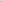 Platební údaje:Platební údaje:Platební údaje:Platební údaje:Platební údaje:Platební údaje:Platební údaje:Obchodní údaje:Obchodní údaje:Obchodní údaje:Obchodní údaje:Obchodní údaje:Zůsob Úhrady:Zůsob Úhrady:Zůsob Úhrady:Zůsob Úhrady:Bankovním převodem na základě daňového dokladuBankovním převodem na základě daňového dokladuBankovním převodem na základě daňového dokladuZpůsob dodání:Způsob dodání:Splatnost:Splatnost:Splatnost:Splatnost:Do 30 dnů od DUZPDo 30 dnů od DUZPDo 30 dnů od DUZPSmluvní pokuta za pozdní dodání:Smluvní pokuta za pozdní dodání:Urok z prodlení:Urok z prodlení:Urok z prodlení:Urok z prodlení:sS2nař. vl. 351/20/3 Sb.sS2nař. vl. 351/20/3 Sb.sS2nař. vl. 351/20/3 Sb.Ostatní:Ostatní:Cena:*)Cena:*)Cena:*)Cena:*)Cena:*)Cena:*)bez DPH (Kč)sazba DPH c/o)sazba DPH c/o)sazba DPH c/o)sazba DPH c/o)DPH (Kč)DPH (Kč)DPH (Kč)DPH (Kč)s DPH (Kč)Cena:*)Cena:*)Cena:*)Cena:*)Cena:*)Cena:*)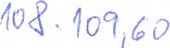 21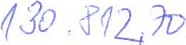 Vystavil: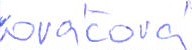 Podpis: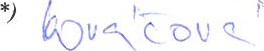 